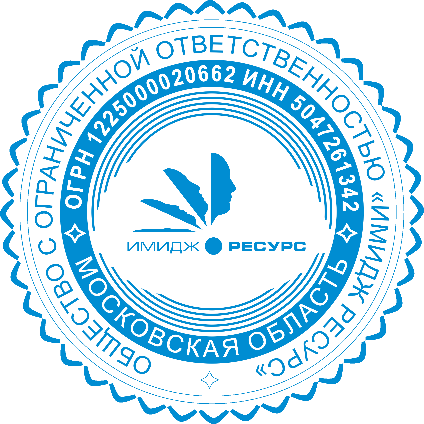 Наименование организацииООО "Имидж Ресурс"Полное наименование организацииОбщество с ограниченной ответственностью "Имидж Ресурс"Юридический адрес141402, Московская область, г. Химки, ул. Маяковского, д. 16/10 кв. 63Фактический адрес141410, Московская область, г. Химки, проспект Мельникова, д 10, пом. 3, офис №8ИНН5047261342КПП504701001ОГРН1225000020662Сфера деятельности Код по ОКВЭД 62.09Телефон+7(495)196-92-99Whatsapp/Telegram+7(958)557-80-77Emailinfo@image-resource.ruСайтhttps://image-resource.ru/Банковские реквизитыБанковские реквизитыБанк АО "АЛЬФА-БАНК"Рассчётный счёт40702810801610000432Корр счёт.30101810200000000593ИНН  5047261342БИК044525593